ТЕСТ  3 классФ. И. ученика____________________________________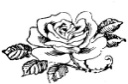 1. Существительное, часть речи обозначающая-…………………………………2. Глагол, часть речи обозначающая……………………………………………………………………3. Прилагательное, часть речи обозначающая…………………………………………………..4. На какие две группы можно разделить части речи?………………………………………….5. Как изменяется существительное?.........................................................................6. Как изменяется прилагательное?...........................................................................7. Как изменяется глагол?............................................................................................8. На какие вопросы отвечает наречие?.....................................................................…………………………………………………………………………………………………………………………………9. Для чего нужны предлоги и союзы?........................................................................…………………………………………………………………………………………………………………………………10. Перечисли самостоятельные части речи…………………………………………………………..11. Как называется начальная форма глагола?...........................................................12. Почему она так называется?...................................................................................13.Сколько времён у глагола?.......................................................................................14. В каком времени у глагола есть суффикс –л- ?.......................................................15. Перечисли времена глаголов?.................................................................................16.Напиши суффиксы глаголов неопределённой формы…………………………………………17.Как пишется частица –не- с глаголами?.....................................................................18.Когда можно определить род у местоимений?………………………………………………………Разбери как часть речи:У дороги-С ним-Красные тюльпаны-Рисует-Придумай по 4 слова каждой части речи и запиши в таблицу.Найди в предложении местоимения и подчеркни их одной чертой.Почему ты шинель бережёшь? Я у папы спросила…..Потому мне она дорога, что вот в этой шинелиМы ходили, дружок, на врага	И его одолели.        ( Е. Благинина)           Тест 3 класс (I вариант)___Ф. И.______________________________________Что мы ставим перед собой, общаясь друг с другом?________________________Что мы делаем, когда рассказываем о чём-то?_____________________________Что мы делаем, когда спрашиваем?______________________________________Что мы делаем, когда просим что-то сделать?______________________________Какие бывают предложения по цели высказывания?________________________Что такое логическое ударение?_________________________________________Для чего оно нужно?___________________________________________________Как можно произносить побудительное, повествовательное и вопросительное предложения?_______________________________________________________Какие они могут быть по интонации?____________________________________Что такое грамматическая основа?______________________________________Что называет подлежащее?____________________________________________Что называет сказуемое?______________________________________________Какие члены предложения называют второстепенными?___________________Перечисли признаки предложения:____________________________________________________________________________________________________________Прочитай. Найди и подчеркни грамматическую основу предложения. Надпиши части речи над словами.На краю леса жила белая сова. Днём она спала в дупле. Ночью сова вылетала на охоту.  Её крик пугал зайцев и мышей. Сделай звуко-буквенный анализ слова:Ночью-Перечисли признаки текста: 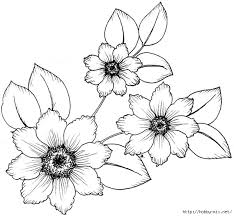 Тест 3 класс (II вариант)___Ф. И.______________________________________________Что мы ставим перед собой, общаясь друг с другом?________________________Что мы делаем, когда рассказываем о чём-то?_____________________________Что мы делаем, когда спрашиваем?______________________________________Что мы делаем, когда просим что-то сделать?______________________________Какие бывают предложения по цели высказывания?________________________Что такое логическое ударение?_________________________________________Для чего оно нужно?___________________________________________________Как можно произносить побудительное, повествовательное и вопросительное предложения?_______________________________________________________Какие они могут быть по интонации?____________________________________ Что такое грамматическая основа?______________________________________Что называет подлежащее?____________________________________________Что называет сказуемое?______________________________________________Какие члены предложения называют второстепенными?___________________Перечисли признаки предложения:____________________________________________________________________________________________________________Прочитай. Найди и подчеркни грамматическую основу предложения. Надпиши части речи над словами.Каждый зверёк защищается от врагов. Ежа спасают иголки. Зимой ежи спят.Летом они едят насекомых и мышей.Сделай звуко-буквенный анализ слова:зверёк-Перечисли признаки текста: ___________________________________________________________________________________________________________________________________________________________________________________________________существительноеприлагательноеглаголнаречие